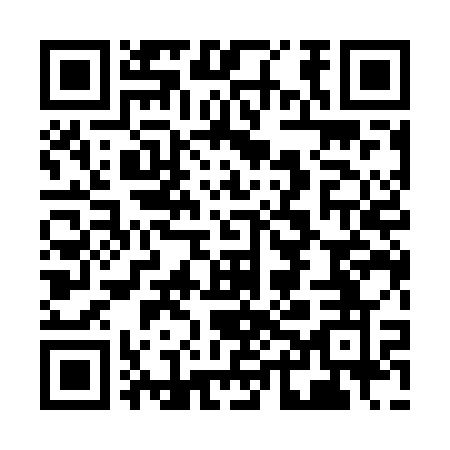 Ramadan times for Koudougou, Burkina FasoMon 11 Mar 2024 - Wed 10 Apr 2024High Latitude Method: NonePrayer Calculation Method: Muslim World LeagueAsar Calculation Method: ShafiPrayer times provided by https://www.salahtimes.comDateDayFajrSuhurSunriseDhuhrAsrIftarMaghribIsha11Mon5:095:096:1912:193:396:206:207:2612Tue5:085:086:1812:193:396:206:207:2613Wed5:085:086:1812:193:386:206:207:2614Thu5:075:076:1712:193:386:206:207:2615Fri5:065:066:1712:183:376:206:207:2616Sat5:065:066:1612:183:376:206:207:2617Sun5:055:056:1512:183:366:206:207:2618Mon5:045:046:1512:173:366:206:207:2619Tue5:045:046:1412:173:356:206:207:2720Wed5:035:036:1312:173:356:206:207:2721Thu5:025:026:1312:163:346:206:207:2722Fri5:025:026:1212:163:346:206:207:2723Sat5:015:016:1112:163:336:206:207:2724Sun5:005:006:1112:163:326:216:217:2725Mon5:005:006:1012:153:326:216:217:2726Tue4:594:596:1012:153:316:216:217:2727Wed4:584:586:0912:153:316:216:217:2728Thu4:584:586:0812:143:306:216:217:2729Fri4:574:576:0812:143:296:216:217:2730Sat4:564:566:0712:143:296:216:217:2731Sun4:564:566:0612:133:286:216:217:271Mon4:554:556:0612:133:276:216:217:282Tue4:544:546:0512:133:276:216:217:283Wed4:544:546:0412:133:266:216:217:284Thu4:534:536:0412:123:256:216:217:285Fri4:524:526:0312:123:256:216:217:286Sat4:514:516:0312:123:246:216:217:287Sun4:514:516:0212:113:236:216:217:288Mon4:504:506:0112:113:226:216:217:289Tue4:494:496:0112:113:226:216:217:2910Wed4:494:496:0012:113:216:216:217:29